Associated Student Government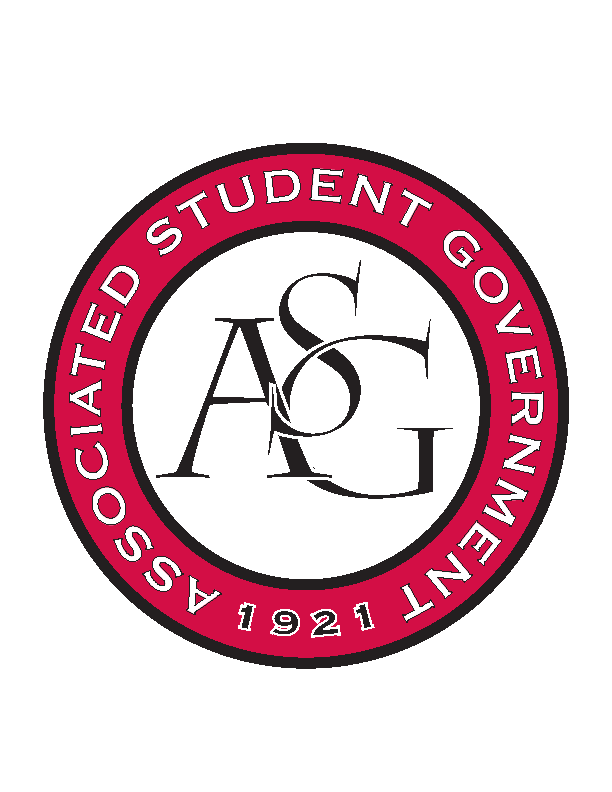 Office of Financial Affairs Meeting AgendaOctober 26, 2017Call To Order Roll Call Adam Jones Andrew EstesColin GonzalezJalen Hemphill Kyle WardKadarius Peyton PodschwitSemien Hagos Sofia HadleyProxiesKate HedgecockMadeline BrownWilliam NeelyPloy Pleetissamuth - Approval of the MinutesAudit ReportsAppealsFriends of India Old BusinessFulbright Scholars at the University of ArkansasMade some adjustments to budget Second round approved (9-0)You Ought to Live OptimisticallySecond Round Approved (9-0)Advertising ClubThe event is PMChartwells is providing silverwareWill cut coffee to 1 to decrease price per headCut silverware- may appeal if they want it backSecond round approved (9-0) Drawing and Painting AssociationSecond round approved (9-0)Student Sierra Coalition at the University of ArkansasSecond round approved (8-0-1)New BusinessBadminton ClubApproved (9-0)Hogs End AlzApproved (9-0)Non-traditional Premedical Student OrganizationWhat are the drinks?Where is the pizza from?Approved (9-0)Association of Ceramic EnthusiastsApprove (9-0)Friends of IndiaDenied (8-1)Space and Planetary Association for Collaboration and Education HogsDenied (8-1)The Higher Education OrganizationConfirm the conference datesApproved (9-0)AnnouncementsDon’t forget to do audits!Adjournment 